(FOTORÁMEČEK)Lev pustinný Simba zatím marně vyhlíží návštěvníky v ZOO TáborTrochu posmutněle působí lev pustinný, kterému v ZOO Tábor říkají Simba. Devítiletý samec zatím marně vyhlíží návštěvníky, protože zoologické zahrady mají být zcela nepochopitelně uzavřené až do konce května. A tak zatímco v supermarketech do sebe lidé běžně vrážejí a na lidmi přecpaných cyklostezkách mohou jezdit dokonce i bez roušek a pražská botanická zahrada už otevřela pro veřejnost venkovní expozice, mají v táborské zoo s plochou zhruba deset hektarů nadále platit restrikce v podobě uzavření pro veřejnost. Ryze procházková zoo relaxačního typu, která nemá vůbec žádné vnitřní expozice, v důsledku toho měsíc co měsíc zaznamenává statisícové ztráty a je zcela odkázána na dobrodiní sponzorů, drobných přispěvatelů a dalších podporovatelů, kteří si mohou vybraná zvířata na dálku třeba i adoptovat. Pokud vláda nezmění rozsah nařízených omezení, potrvá tento neutěšený stav ještě dlouhé týdny a ztráty narostou do mnoha milionů korun. Foto: ZOO Tábor/Václav Kučera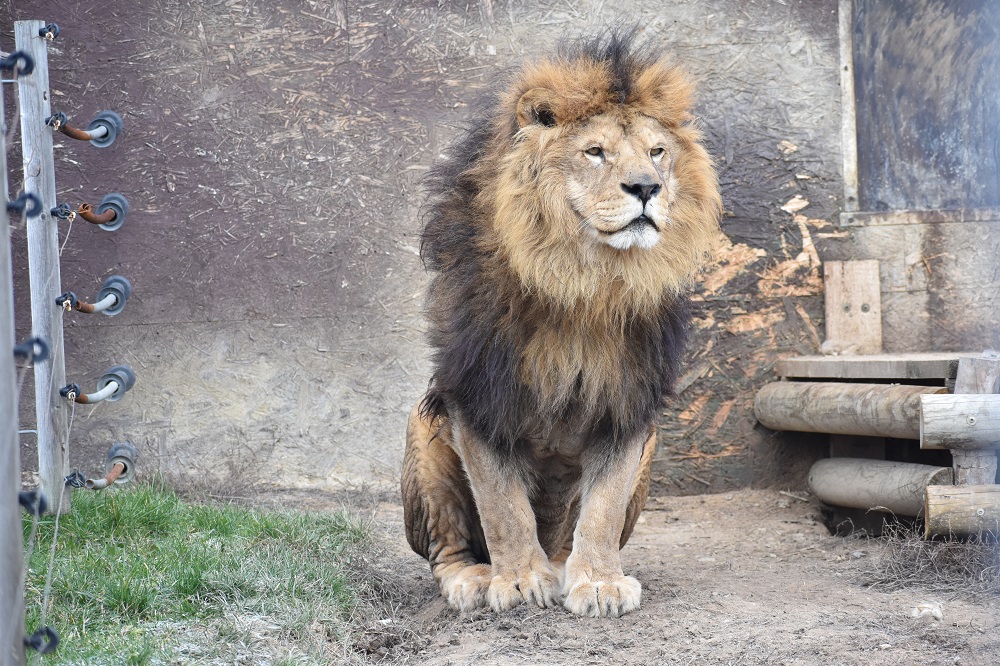 